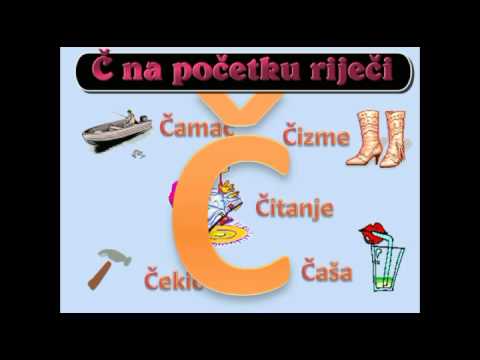 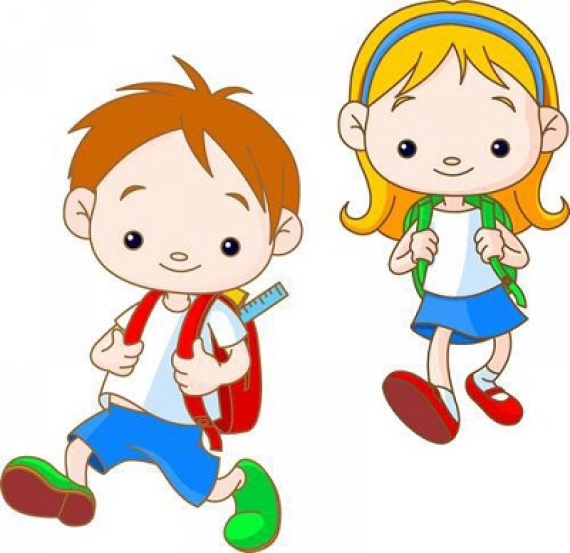 NEŠTO SU ZABORAVILIU JURNJAVI DA STIGNU U ŠKOLU.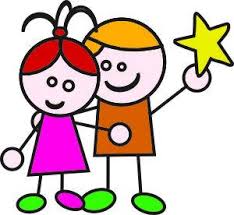 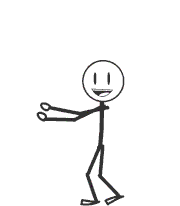 SVI SU LJUDI VOLJENA DJECA BOŽJA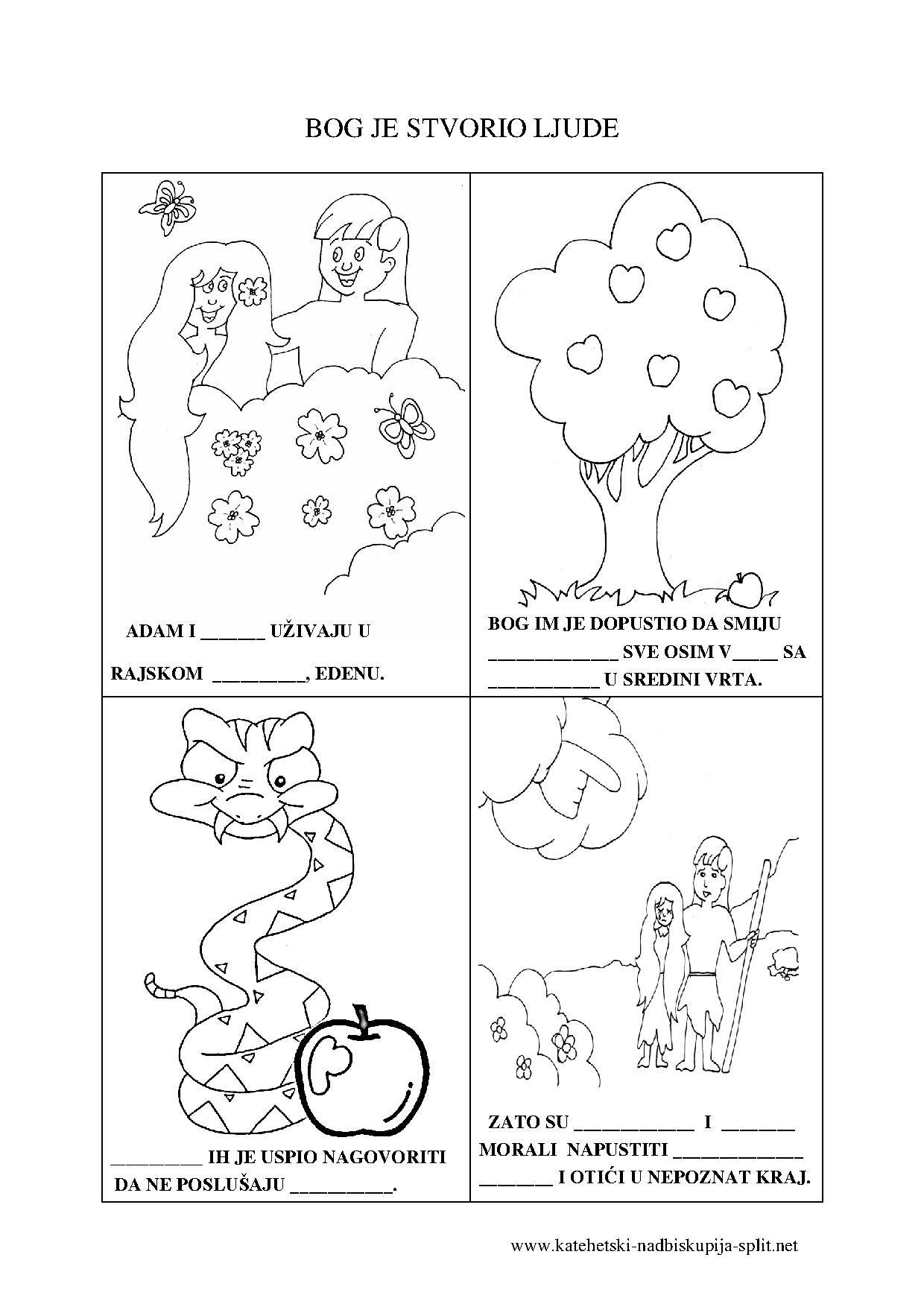 